Join the dots to make squares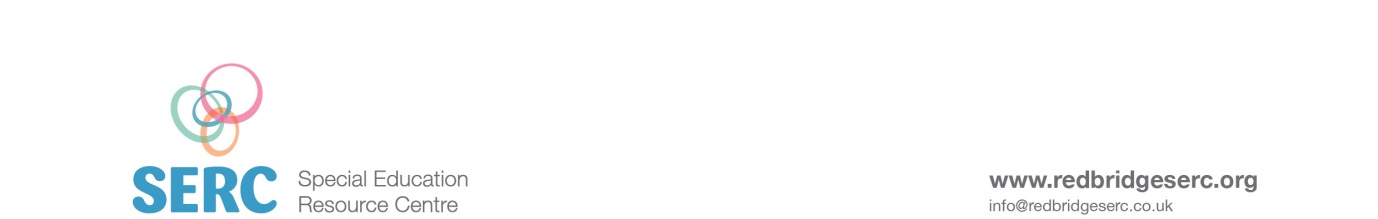 